Milí průzkumníci,posílám vám zadání a informace k POLI.Do pracovního listu Pole můžete doplňovat v počítači, nebo si jej vytisknout anebo opsat otázky a psát na velký papír.Zde jsou 3 videa:První je o počátcích zemědělství: https://www.youtube.com/watch?v=XCTQWMfY_Ds&list=PLnplwgXmL676ZF4XY6BrbKpRFABnZExbv&index=2Druhé je o prostředí pole a je velice důležité kvůli práci v listu. Pole začíná v čase 8:43:https://www.youtube.com/watch?v=nztndOZvERkTřetí je jen pro zajímavost, jak se sklízí mrkev:https://www.youtube.com/watch?v=4NwhWzkwZLUZde si můžete vyzkoušet poznávání živočichů na poli:http://www.brumlik.estranky.cz/file/311/zvirata.htmPřehled nejčastěji pěstované zeleniny na českých polích: https://g.cz/11-druhu-zeleniny-ktera-nejcasteji-roste-na-ceskych-poli/#V pracovním listu Pole je také napsaná práce do sešitu z prvouky + vytvoření plakátu.Až budete mít hotovou práci, prosím o fotografie odpovědí na otázky z pracovního listu Pole a vypracovaného plakátu.Přeji všem bystré oko, čistý zvuk a hbitou ruku při zapisování!skoro zemědělec Jirka🥦🥕🥔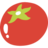 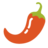 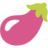 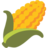 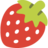 PS: Komu by vše připadalo příliš easy, může vyzkoušet toto - http://rysava.websnadno.cz/prirodoveda_4.roc/pr4_pole_rostliny1.htmOrba dříve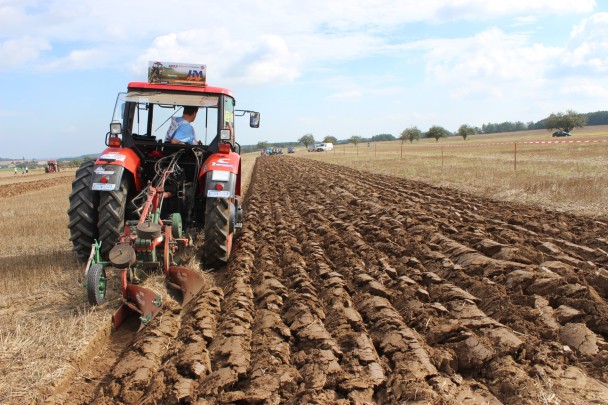 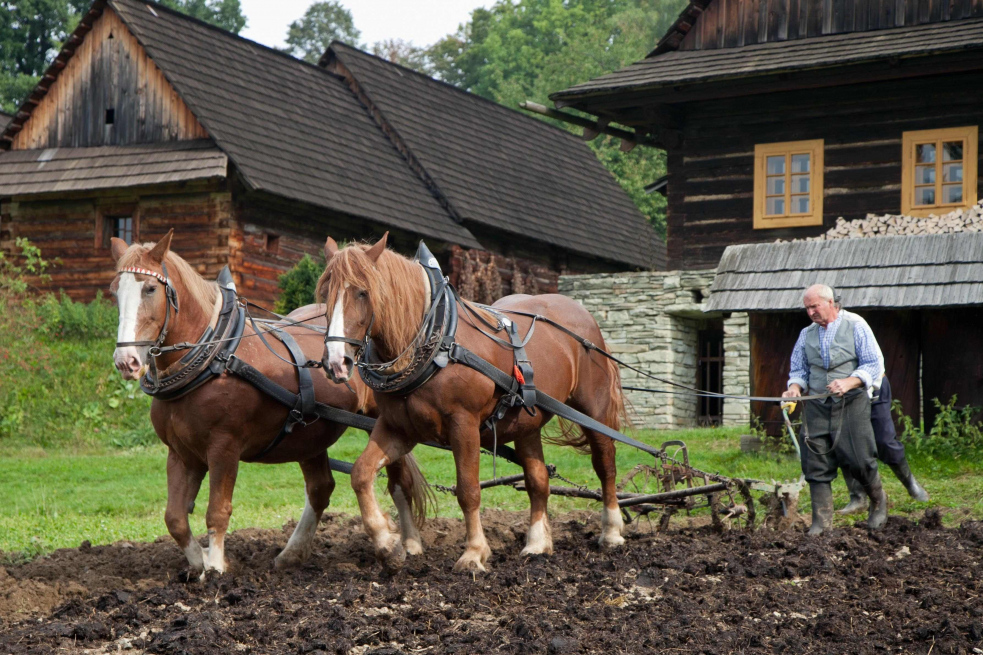 Orba dnes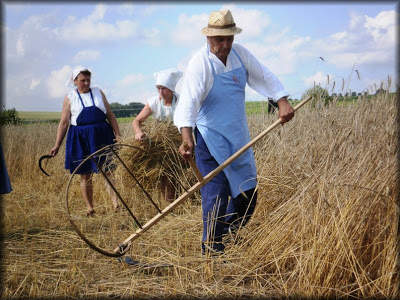 Sklizeň dříve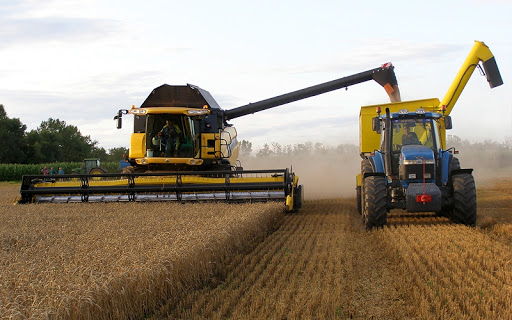 Sklizeň nyníPole				jméno:napiš odpovědi na následující otázkyK čemu člověku slouží pole?Jaké plodiny pěstované u nás na poli znáš? Napiš všechny, na které si vzpomeneš.Z kterých konkrétních polních plodin se dělá mouka? Napiš více možností.Těmto plodinám říkáme obecným jménem na O:  _ _ _ _ _K čemu se po sklizni využívají jejich stonky?Z kterých polních plodin se vyrábí oleje na využití v kuchyni? Napiš víc možností.Které dvě plodiny ve videu byly do Evropy dovezeny po objevení Ameriky?___________________________________		__________________________________Napiš alespoň dvě pícniny (rostliny sloužící jako krmivo pro hospodářská zvířata), které se také pěstují na poli.Napiš, v čem je chemický postřik prospěšný a v čem naopak škodlivý:Jak označujeme potraviny pěstované bez využití chemických postřiků?  ____________________Do sešitu PRV zakresli obrázek z videa s cyklem prací, které se každý rok na poli opakují (čas v dokumentu 14:12).vytvoř plakát POLE na 1 až 2 strany A4 a vše popiš názvy. Na plakátu budou:Živočichové žijící na poli: 2 ptáci, 2 savci, 2 hlodavci, 4 druhy hmyzuRostliny pěstované na poli: 2 druhy obilí, 1 druh olejniny (vyrábí se z ní olej), 1 druh luskoviny (jíme jako luštěninu)Bonusové otázky:	Co to jsou meze a remízky a k čemu slouží?Zamysli se a napiš, co by se asi stalo s polem, kdyby na něm člověk několik let nepracoval.